Proposal Preparation ChecklistPrior to electronic submission via e-Rad, please ensure that proposals comply with the instructions in the format specified.Just before the deadline, e-Rad System would be slow due to heavy load.  Please give yourself plenty of time to complete submission. Save Form 1 to 7 in one PDF file with less than 3 MB size and upload via e-Rad.Relationship with Research Supervisor (and Deputy Research Supervisor)Please be sure that the relationship between the applicant and research supervisor does NOT match any of the following situations. Please prepare Inquiry Form and contact us in advance if you have any doubts. Inquiry Form: http://senryaku.jst.go.jp/teian.html  Contact: rp-info@jst.go.jp Instruction for research proposal preparation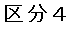 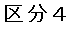 (PRESTO-Form 1)    FY 2013 Application PRESTO Research Proposals(PRESTO-Form 2) Outline of Research Project○ Outline of Research Project References (PRESTO-Form 3) Project Description1. Target and Objectives2. Background3. Originality and novelty of the proposed research and comparison to current state of similar studies4. Research Plans and Approach(Continued on the next page)(PRESTO-Form 3 cont.)(Continued from the previous page)5．Future Prospect of Research6．Explanation of Keywords(PRESTO-Form 4) List of Publication and PatentMajor publicationOther reference publication Major Patent  (PRESTO-Form 5) Information on Other SupportsList grants from the government competitive research funds and any other research subsidies (including CREST and PRESTO) that the applicant is currently receiving, applying for, or planning to apply for by program name, indicating the title of project, research period, roles, amount of annual budget, and effort.  Your entitlement to the JST funds may be cancelled at a later date even if you have been selected should your presentation fail to be accurate.(Example) (PRESTO-Form 6) Protection of Human Rights and Compliance with Laws and Regulations (PRESTO-Form 7) Additional Statement ItemsCheckInput of general information on the applicant to e-RadAll necessary information is provided.□Form 1Information on the applicantAll necessary information is provided.Information is matched with e-Rad data.□Form 2Outline of Research Project□Form 3Project DescriptionForm 3 must fit in 5 A4 sheets□Form 4List of Publication and Patent □Form 5Information on Other Supports□Form 6Protection of Human Rights and Compliance with Laws and Regulations□Form 7Additional Statement□ItemsSituationsaResearch Supervisor is a relative of the applicant.□bResearch Supervisor and the applicant belong to the same minimum unit of an organization such as the same laboratory at a university or Research Institution including a national institute, or the same corporation;□cResearch Supervisor and the applicant are currently conducting close collaborative research or have conducted close collaborative research within the past 5 years. (For example, Research Supervisor and the applicant are regarded to be in the same research group such as in cases where they participate in a collaborative project, jointly write research papers, or conduct research with the same objective, or in cases where they share the same research subject.)□dResearch Supervisor and the applicant have had close supervisory relationships, or direct employment relationships, for totaling 10 years or more. A “close supervisory relationship” is considered to be one in which both individuals are affiliated with the same research laboratory. Periods in which Research Supervisor gives substantial guidance to the applicant, even if they belong to different laboratories, are also included.□Research AreaSelect the Research Area you wish to submit the proposal.Select the Research Area you wish to submit the proposal.Title of proposed research projectThe title of the project must be brief with approximately 10 words, scientifically or technically valid, intelligible to a scientifically or technically literate reader, and suitable for use in the public press.The title of the project must be brief with approximately 10 words, scientifically or technically valid, intelligible to a scientifically or technically literate reader, and suitable for use in the public press.Name of ApplicantThe applicant’s name (Last, First)The applicant’s name (Last, First)Affiliated Institution, Section, TitleName of research institution where the applicant belongs and will carry out the proposed research project.  Do not abbreviate.Name of research institution where the applicant belongs and will carry out the proposed research project.  Do not abbreviate.Researcher ID No.Enter ID number provided by Grant-in-Aid for Scientific Research <Kakenhi ID>.  For those who do not have this ID number, enter the 8-digit “e-Rad” login ID which is provided by registering researcher information on the e-Rad system.Enter ID number provided by Grant-in-Aid for Scientific Research <Kakenhi ID>.  For those who do not have this ID number, enter the 8-digit “e-Rad” login ID which is provided by registering researcher information on the e-Rad system.Academic Background List the applicant’s undergraduate and graduate education as indicated below:Year: Undergraduate Institution, Major Degree, SupervisorYear: Graduate Institution, Major Degree, SupervisorList the applicant’s undergraduate and graduate education as indicated below:Year: Undergraduate Institution, Major Degree, SupervisorYear: Graduate Institution, Major Degree, SupervisorProfessional Appointments List, in chronological order, all academic/professional appointments of the applicant finishing with the current appointment.  Include the name of a project leader or a supervisor who had/has been at a mentoring position for the given appointment.List, in chronological order, all academic/professional appointments of the applicant finishing with the current appointment.  Include the name of a project leader or a supervisor who had/has been at a mentoring position for the given appointment.Research Budget Total Budget: __________ million yen (Do not include indirect cost)Total Budget: __________ million yen (Do not include indirect cost)Place to Pursuit Research Work□ Present Affiliated Institution□ Other (Place to Pursuit Research Work:                             )□ Present Affiliated Institution□ Other (Place to Pursuit Research Work:                             )Eligibility regarding the relationship with the Research Supervisor (and Deputy Research Supervisor)□ I am eligiblePlease be sure that the relationship between the applicant and research supervisor (and deputy research supervisor) does NOT match any of the situations a-d listed in “3.2.5  Conflicts of Interest Involving Research Project Applicants and the Research Supervisor” or “Proposal Preparation Checklist”Program StatusTitle of Project（Name of principal investigator）Research PeriodRole (Principal Investigator or co-Principal Investigator)(1) FY 2012(2) FY 2013 (planned)(3) Allocated Budget(For entire period) (thousand Yen)Effort(％)5)PRESTOSubmitted80Grants-in-Aid for Scientific Research, Fundamental research (C)AwardedXXXXXXXX2012.4 -2015.3PI(1) 800(2) 2,000(3) 4,000